                                              Утверждаю                                              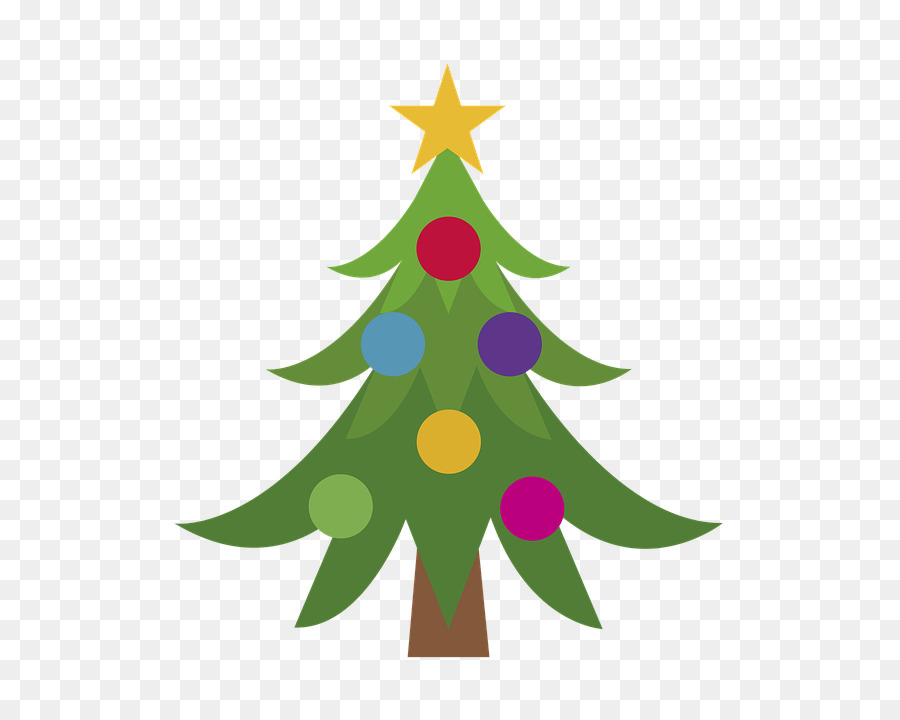                                                                                                            Директор школы                                                                                                 ___________Абакаров А.А.                                                                          План                  мероприятий ,посвященных празднованию Нового 2023года                             в МБОУ «Калкнинская СОШ" Дахадаевского района                                Зам директора по ВР                                     Магомедова С.М.№КлассыДата проведенияДата проведенияМероприятие (краткое описание)Место  проведенияОтветственные1   1 - 11 26.12.2022г.26.12.2022г.Конкурс на лучшее украшение кабинета «Снежное чудо»Кабинеты 1-11 классов Калкнинской СОШКл. руководители         и учащиеся 1-11 классовАдминистрация школы.2    1-427.12.2022г.27.12.2022г.Классные часы с ИКТ  на тему: «Скоро-скоро Новый год»В кабинетах информатики и химии Учителя начальных классов Зам. директора по ВР.3   1 - 428.12.2022г.28.12.2022г.  Утренник для начальных классов«Праздник пожеланий и   надежд»Площадка   школы   (двор)Классные руководители 1-4 классов, зам директора по ВР4   5-1128.12.2022г28.12.2022гСпортивные новогодние состязания «Один за всех и все за одного» среди учащихся 5-8 классов  и  «Волейбол» среди 9-11 классов СпортзалУчитель физкультуры ,Классные  руководители5-8 классов,Руководитель ОБЖ53-726.12.2022г26.12.2022гКонкурс рисунков «Зимние фантазии»  В Спортивном зале Калкнинской СОШ   в 12:00час.Учитель рисовании ,Библиотекарь- Классные руководители62-9 классы27.12.2022г.  Акция «Новогодние окна»   Акция «Новогодние окна» ШколаДомКлассные руководители и           зам.директора по ВР Магомедова С.Г75-11   29.12.2022г    Конкурсная программа среди учащихся 5-8 классов.9ч.00мин. Вечер «Новогодний огонек»-9-11 классы  - 6:00    Конкурсная программа среди учащихся 5-8 классов.9ч.00мин. Вечер «Новогодний огонек»-9-11 классы  - 6:00СпортзалАдминистрация школы , рук- ли 5-11 классов8Учителя30.12.2022г«Корпоративная Новогодняя вечеринка для учителей»«Корпоративная Новогодняя вечеринка для учителей»    Кухня         школыЗам.директора по ВР, учителя